MP Vikramjit Singh Sahney conferred ‘Sikh of the Year Award’ By Indian High Commissioner to UK
MP Vikram Sahney announced contribution of 100,000 pounds towards setting up of Education Scholarship Fund for bright economically weak students from Punjab to study in top Universities at Britain

5th June 23
London

MP Vikramjit Singh Sahney was conferred the ‘Sikh of the Year Award’ by his Excellency Mr. Vikram Doraiswami, Indian High Commissioner to UK. The award was accorded at a magnificent ceremony held at historic Lincoln’s Inn, London on 5th June’23 and was attended by the most accomplished and influential Sikhs from UK and abroad alongside the senior dignitaries from UK Parliament and Administration.
The award was conferred by The Sikh Forum International - a cultural and charitable organisation which aims to promote the cultural heritage of Sikhism and spread its message of peace, Oneness of God and universal brotherhood. Mr. Ranjit Singh OBE, Global President of The Sikh Forum International presided over the ceremony.
Mr. Sahney while thanking for the award, acknowledged the inclusiveness extended to the Sikh Community in Britain, and said it is the one to be celebrated and talked about. He extended request for setting up a dedicated museum at London with British government for the artifacts of Indian/Sikh Origin to bring together Indian legacy at one place.Mr. Sahney also urged Sikh International Forum for supporting education of Punjabi Students Oxford, Cambridge and LSE in Britain and announced contribution of 100,000 pounds towards setting up of the Education Scholarship fund for same for students aspiring to work in India after receiving education there.
Mr. Sahney was awarded for his philanthropic contributions, after deliberations about their impact on our society and culture. Mr. Sahney, who is MP (Rajya Sabha) from Punjab, is also the Chairman of Sun Foundation which leads various initiatives to empower the disadvantaged communities.
Recently, MP Sahney had urged Gurudwara Singh Sabha’s to cut down on exuberant budgets towards structural beautifications and langar’s and to allocate budgets towards education of children and youth.
He has announced scholarships for Punjabi students willing to pursue preparations for Civil Services in India, in the light of recent UPSC results which clearly showed the falling number of Punjabi representations amongst the Indian administrative services.
Titled Corona warrior for his exhaustive support for masses during COVID. He is also an ardent worker for community’s socio-economic uplift and his initiatives like Angels of Sun has supported many youth to achieve a fulfilling and prosperous career. Rightfully known as the ‘Employment man of India’ for ensuring jobs for thousands of youths after providing skill trainings.
Besides this Mr. Vikramjit Singh Sahney is International President of World Punjabi Organisation having over 20 chapters all over the world and has organised various events to unite Punjabis & promote rich culture and heritage. 
He has been instrumental in rehabilitation support for many evacuations from abroad – Rescue and rehabilitation of 500 Afghan refugees, Evacuation of Punjabi youth stranded in various countries and very recently evacuation of over 50 stranded Punjabi women from Oman.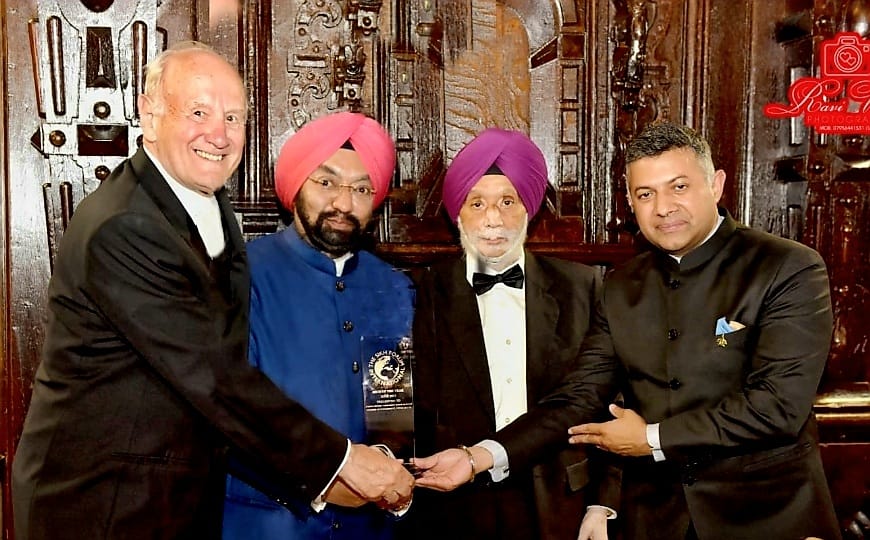 